ПОСТАНОВЛЕНИЕ                                                         JÖП«О внесении изменений в Постановление главы      МО Черноануйское сельское поселение, утвержденного 20.06.2018 № 9 «О создании и организации деятельности пожарной охраны, порядке взаимоотношениймуниципальной пожарной охраны с другими видами пожарной охраны на территории сельского поселения»     На основании ПРОТЕСТА прокуратуры Усть-Канского района от 10.12.2018 года за № 07-03-2018, ПОСТАНОВЛЯЮ внести следующие изменения:В пунктах 9, 10, 15, 19, 25 слова «в порядке, установленном законодательством Российской Федерации», «разрешенных законодательством Российской Федерации» исключить; Приложение 3 к постановлению считать утратившим силу;Постановление вступает в силу с момента обнародования.                         Глава Черноануйского                         сельского поселения:                                                     Т.А.Акатьева.РЕСПУБЛИКА АЛТАЙ АДМИНИСТРАЦИЯ МУНИЦИПАЛЬНОГО ОБРАЗОВАНИЯ ЧЕРНОАНУСКОЕ СЕЛЬСКОЕ ПОСЕЛЕНИЕ 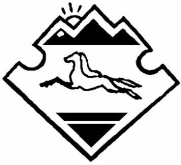  АЛТАЙ РЕСПУБЛИКАНЫҤКАН-ООЗЫ АЙМАКТЫ ЧАРГЫОЗЫ JУРТ АДМИНИСТРАЦИЯЗЫ          « 19 » декабря 2018 г.                                                                             №  26